LPS Mathematics:  Year 10 Unit 5 – From 2D to 3D 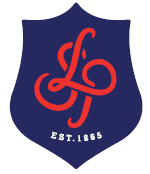 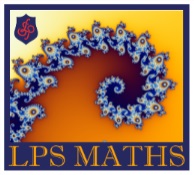       Enquiry Question: “What is the link between edges, faces and vertices in a 3D shape?”Enquiry Question: What is the link between edges, faces and vertices in a 3D shape? Date:                                                    New Thoughts:  …………………………………………………………………………………………………………………………………………………………………………………………………………………………………………………………………………………………………………………………………………………………………Date:                           Final Thoughts:  ………………………………………………………………………………………………………………………………………………………………………………………………………………………………………………………………………………………………………………………………………………………………………………………………………………………………………………………………………………………………………………………………………………………………………………………………………………………Key Topics and Learning Sequence Key Topics and Learning Sequence Key Topics and Learning Sequence Key Topics and Learning Sequence Key Topics and Learning Sequence Key Topics and Learning Sequence Key Topics and Learning Sequence = First Steps     = Moving On     = Moving On         = Stretch         = Stretch             = Challenge             = ChallengeRecap of 2D shapesLearn the names of 2D shapesKnow the properties that define 2D shapesUnderstand what perimeter is and how to calculate itUnderstand what area is and how to calculate itMemorise the area formulae for 2D shapesProperties of 3D shapesLearn the names of 3D shapesIdentify edges, vertices and faces, and explore Euler’s FormulaDraw nets, plans and elevations of 3D shapes, and 3D shapes from their nets Use isometric paper to draw 3D shapes Problem solve using the properties of 3D shapes Surface AreaFind the surface area by counting squares on facesUse a net to find the surface area of a 3D shape Find the surface area of a cube or cuboid Find the surface area of any prism Find surface areas of shapes such as spheres, cones, pyramidsApply your understanding of surface area to problem solveSurface AreaFind the surface area by counting squares on facesUse a net to find the surface area of a 3D shape Find the surface area of a cube or cuboid Find the surface area of any prism Find surface areas of shapes such as spheres, cones, pyramidsApply your understanding of surface area to problem solve4. VolumeCount cubes to find a volumeUse the correct units for volumeFind the volume of a cube or cuboidFind the volume of a prismUse a volume to find a missing lengthFind the volume of compound shapes Find the volume of more complex shapes such as spheres, cones, frustums and pyramids4. VolumeCount cubes to find a volumeUse the correct units for volumeFind the volume of a cube or cuboidFind the volume of a prismUse a volume to find a missing lengthFind the volume of compound shapes Find the volume of more complex shapes such as spheres, cones, frustums and pyramids5. Volume in context.Solve problems that involve fractions, decimals, and percentages Solve problems that involve standard form Carry out algebraic manipulation in problems with surface area and volumeApply concepts from ratio, similarity, Pythagoras to problems involving surface area and volumeUnderstand what density is and solve density problems.How does this unit fit into your mathematical learning journey?How does this unit fit into your mathematical learning journey?How does this unit fit into your mathematical learning journey?Further Exploration, Enrichment and Cultural CapitalFurther Exploration, Enrichment and Cultural CapitalFurther Exploration, Enrichment and Cultural CapitalFurther Exploration, Enrichment and Cultural CapitalYou first learn about area and perimeter in Year 8 and take this further in Year 9 with circles and also in work on Similarity and Pythagoras in year 9. In this unit, we take these ideas and apply them in 3-dimensions and learn about what volume means and how to find volumes in different contexts as well as exploring surface areas of 3D shapes .You first learn about area and perimeter in Year 8 and take this further in Year 9 with circles and also in work on Similarity and Pythagoras in year 9. In this unit, we take these ideas and apply them in 3-dimensions and learn about what volume means and how to find volumes in different contexts as well as exploring surface areas of 3D shapes .You first learn about area and perimeter in Year 8 and take this further in Year 9 with circles and also in work on Similarity and Pythagoras in year 9. In this unit, we take these ideas and apply them in 3-dimensions and learn about what volume means and how to find volumes in different contexts as well as exploring surface areas of 3D shapes .Reading: The Elements of EuclidEnrichment:  Research Euler and his contribution to maths.Cultural Capital:   Visit the Science Museum or experience the IMAX cinema in 3D.Reading: The Elements of EuclidEnrichment:  Research Euler and his contribution to maths.Cultural Capital:   Visit the Science Museum or experience the IMAX cinema in 3D.Reading: The Elements of EuclidEnrichment:  Research Euler and his contribution to maths.Cultural Capital:   Visit the Science Museum or experience the IMAX cinema in 3D.Reading: The Elements of EuclidEnrichment:  Research Euler and his contribution to maths.Cultural Capital:   Visit the Science Museum or experience the IMAX cinema in 3D.